Obec Slatina, Slatina 62, 341 01  HoražďoviceOznámeníObec Slatina ve smyslu § 39 odst. 1 zákona č. 128/2000 Sb. o obcích, ve znění pozdějších předpisů, zveřejňuje záměr odprodat z majetku obce p. p. č. 2047/21 o výměře 55 m2 (ostatní plocha) za cenu 12 Kč/m2.	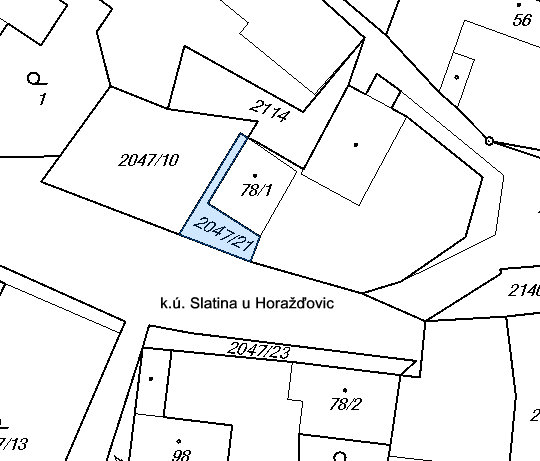 Zveřejněno:		1.2.2017								Sejmuto:1.2.2017Ing. Václav Vachuškastarosta obce Slatina